LCLS2 Bend Magnet 0.788D11.50 Alignment Engineering GroupL204530SN 06December 12, 2017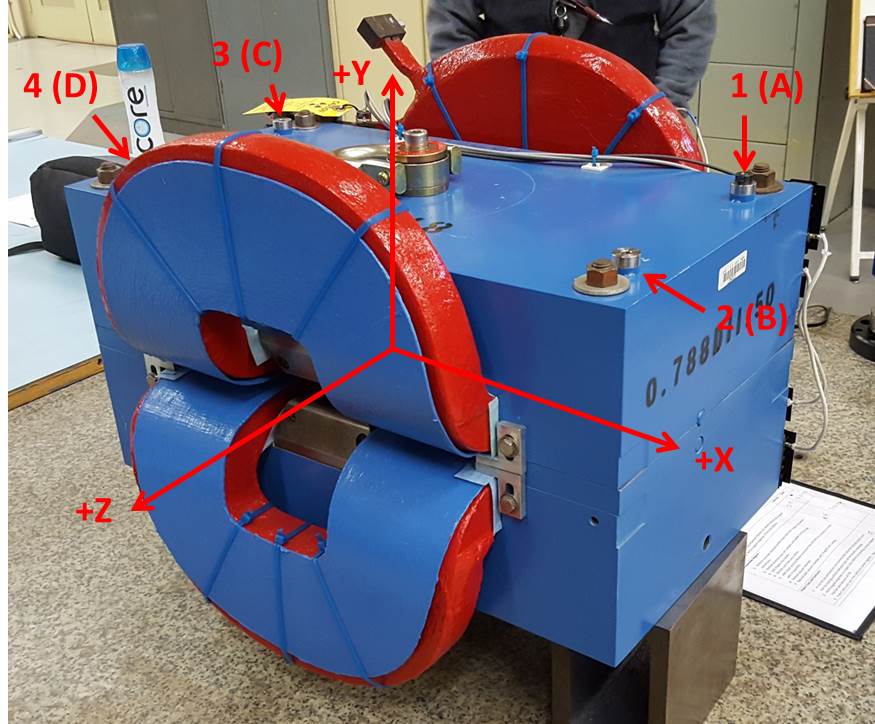 Numbered tooling balls are a 1 inch offset, lettered tooling balls are a 0.3125 inch offset.  All units are inches.  Coordinates are to the Mechanical Center of the Poles.Pole gap = 0.800 inches at origin (0,0,0).Tooling BallZ (in)X (in)Y (in)TBA-3.4969.4936.221TBB3.5119.4786.220TBC-3.486-9.5026.220TBD3.526-9.5086.221TB1-3.4979.4926.909TB23.5129.4766.908TB3-3.486-9.5036.908TB43.524-9.5036.908